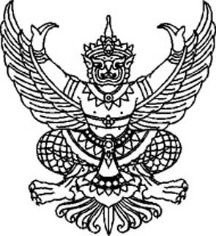 ที่ มท ๐815.4/ว	กรมส่งเสริมการปกครองท้องถิ่น							       	ถนนนครราชสีมา เขตดุสิต กทม. 10300						           สิงหาคม  2563เรื่อง  โครงการฝึกอบรมเชิงปฏิบัติการการจัดการระบบสารสนเทศเพื่อการวางแผนและประเมินผลการใช้จ่าย   งบประมาณขององค์กรปกครองส่วนท้องถิ่น สำหรับบุคลากรกรมส่งเสริมการปกครองท้องถิ่น (e-Plan) ปีงบประมาณ พ.ศ. 2563 เรียน  ผู้ว่าราชการจังหวัด ทุกจังหวัด สิ่งที่ส่งมาด้วย   โครงการฝึกอบรมเชิงปฏิบัติการพร้อมแบบตอบรับฯ                                 จำนวน  1  ชุด                    ด้วยกรมส่งเสริมการปกครองท้องถิ่น ได้จัดทำโครงการฝึกอบรมเชิงปฏิบัติการการจัดการระบบสารสนเทศเพื่อการวางแผนและประเมินผลการใช้จ่ายงบประมาณขององค์กรปกครองส่วนท้องถิ่น 
สำหรับบุคลากรกรมส่งเสริมการปกครองท้องถิ่น (e-Plan) ปีงบประมาณ พ.ศ. 2563 เพื่อให้ผู้เข้ารับ
การอบรม มีความรู้ความเข้าใจ ฝึกทักษะในการใช้งานระบบสารสนเทศ สามารถถ่ายทอดทักษะดังกล่าว
แก่เจ้าหน้าที่วิเคราะห์และติดตามประเมินผลแผนพัฒนาท้องถิ่น (จนท.วถ.) ตลอดจนให้คำแนะนำ 
แก่องค์กรปกครองส่วนท้องถิ่นในการใช้งานและจัดการระบบสารสนเทศเพื่อการบริหารงานขององค์กรปกครองส่วนท้องถิ่น กลุ่มเป้าหมายได้แก่ ข้าราชการกรมส่งเสริมการปกครองท้องถิ่นที่เกี่ยวข้องกับการใช้งานระบบสารสนเทศหรือปฏิบัติหน้าที่ในการส่งเสริม สนับสนุนองค์กรปกครองส่วนท้องถิ่น ในการวางแผนพัฒนาท้องถิ่น ติดตามประเมินผลแผนพัฒนาท้องถิ่น เร่งรัดติดตามการใช้จ่ายงบประมาณขององค์กรปกครอง
ส่วนท้องถิ่น จังหวัดละ 4 คน อบรมระหว่างวันที่ 16 – 18 กันยายน 2563 ณ ห้องกรุงธนบอลล์รูม 
โรงแรมรอยัลริเวอร์ เขตบางพลัด กรุงเทพมหานคร                    กรมส่งเสริมการปกครองท้องถิ่นพิจารณาแล้วเห็นว่า เพื่อให้การฝึกอบรมตามโครงการดังกล่าว เป็นไปด้วยความเรียบร้อย บรรลุวัตถุประสงค์และเป้าหมาย จึงขอให้จังหวัดมอบหมายท้องถิ่นจังหวัดพิจารณา
ให้ข้าราชการที่เกี่ยวข้องเข้าร่วมการฝึกอบรมดังกล่าว และขอให้แจ้งแบบตอบรับให้กรมส่งเสริมการปกครองท้องถิ่นทราบ ภายในวันที่ 10 กันยายน 2563 สำหรับค่าเบี้ยเลี้ยงและค่าเดินทางเบิกจ่ายจากกรมส่งเสริมการปกครองท้องถิ่น รายละเอียดปรากฏตามสิ่งที่ส่งมาด้วย                   จึงเรียนมาเพื่อโปรดพิจารณา                                             ขอแสดงความนับถือ                      อธิบดีกรมส่งเสริมการปกครองท้องถิ่น